Dne 15. 6. FV provedl kontrolu hospodaření ZŠ a MŠ Psáry, při které nenalezl žádné nedostatky.FV zkontroloval vedení Podacího deníku. FV doporučuje od zahájení školního roku 2015/2016 vést tuto evidenci v autorizované knize, ve které budou očíslovány jednotlivé stránky, aby bylo znemožněno jednoduché odstranění některých listů. Současně FV doporučuje, aby bylo do Podacího deníku zaznamenáno úložní místo, kde je uložen příslušný dokument (příp. jeho kopie u odeslané pošty), aby bylo možné příslušný dokument dohledat. Stejně tak doporučuje KV uvádět do Podacího deníku skartační znaky dle zákona č.  499/2004 Sb., o archivnictví a spisové službě a změně některých zákonů, ve znění pozdějších předpisů, případně  vyhláškou č. 191/2009 Sb., o podrobnostech výkonu spisové služby, a zákonem č. 563/1991 Sb., o účetnictví, v platném znění.FV doporučuje, aby nebyly činěny výjimky z platné směrnice o nájmech školních prostor, a to ani na akce pro děti, pod stanovenou hranici 50% příslušné ceny, zejména pro subjekty, které nejsou historicky přímo zřízené obcí, protože FV nemá možnost kontrolovat jejich účetnictví. V případech, kdy tyto obecně prospěšné a žádoucí akce (z důvodu nájemních podmínek) ekonomicky nevychází, FV požaduje předložení ekonomické bilance projektu obci (dopředu) s žádostí o dotování projektu.  Dne 15. 6. FV provedl kontrolu hospodaření Obce Psáry za období březen až květen 2015, při kterých nenalezl žádné nedostatky. Dále byl seznámen na OÚ se stavem pohledávek po splatnosti (je součástí Zápisu z jednání FV). V případě Nadačního fondu Naděje třetího tisíciletí FV doporučuje neprodleně podepsat se zástupcem fondu písemné uznání závazku a splátkový kalendář. V případě ostatních (dlouhodobých) pohledávek FV doporučuje nechat právníkem posoudit vymahatelnost těchto pohledávek a stanovit postup dalšího vymáhání.Na svém jednání dne 15. 6. FV projednával tyto body:Cash FlowStav na účtu k 31. 5. 2014 činil +23.608 tis. Kč. Plán CF nám byl předložen. Propad daňových příjmů se zastavil. FV doporučoval vedení obce ukládat na termínové účty po balíčcích po 2,5 mil. Kč, což bylo k 3. 6. učiněno.Zřizovací listina ZŠ a MŠ PsáryFV byla předložena aktualizovaná zřizovací listina ZŠ a MŠ Psáry, jejíž znění bude schvalováno na nejbližším jednání zastupitelstva Obce Psáry.Odpadové hospodářstvíFV vedl diskusi nad náklady a výnosy z jednotlivých podsložek odpadového hospodářství v obci za rok 2014 a diskutoval o jejím budoucím směřování. Z podkladů je patrné, že obec odpadové hospodářství dotuje, a to dosti významně. Kromě sběrného dvora, kde se dotace očekává, máme čtyřnásobný náklad proti výnosům jednorázových svozů, dotujeme svoz separovaného odpadu a dotujeme svoz komunálního odpadu rezidentů. FV jednoznačně doporučuje vypsat v nejbližším možném období výběrové řízení na svoz odpadu, případně podniknout kroky, umožňující přejít na svoz odpadu TS Vestec.Technické Služby VestecFV vedl diskusi nad nabídkou obce Vestec o připojení k projektu TS Vestec. Nabídka obce Vestec je zajímavá a FV se bude aktivně podílet na případném vstupu obce do TS Vestec.Práce do budoucnaFV se nyní zaměří zejména na náklady odpadového hospodářství a k prověření účetnictví a smluv TS VestecFV bude spolupracovat při inventarizaci v ZŠ a MŠ Psáry, při aktualizaci směrnic ZŠ a MŠ (zejména ing. Čihák).FV hodlá v obci více rozvíjet strategii výdajů v dlouhodobějším horizontu. (zejména ing. Štípek).       ing. Antonín Rakpředseda finančního výboru Obec Psáry a Dolní Jirčany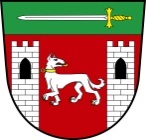 